          《在线课堂》学习单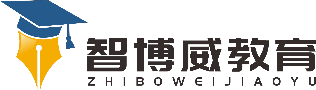 班级：                姓名：                 单元英语5年级上册Unit5课题U5 School Lunch V&T温故知新根据句意，选词填空     need      salt       some     sugar1. – What does Tony         ?   -- He needs some tofu. 2.—Do we have any salt?         --No, we need some       .3.—Does Mary have any sugar?   --Yes, she has some         .4.—What do you have?          --I have        juice.自主攀登1.我会读：读U5 Vocabulary and Target 3次2.我会写：根据中文写英文单词Read and write米饭                    豆腐                    蔬菜                    水果             肉                      果汁                糖                      盐                需要                    午餐              早餐                    晚餐                稳中有升根据视频内容，给下列篇章补充所缺的单词。  Today is Saturday. Tony and Jenny don’t go to school. They want to cook _____ at home. Jenny likes noodles with __________________.Tony likes noodles with _______________________________. Gogo likes noodles with ___________. They have some _______, _____, ________, _______ and __________. They don’ t have ________, ________, ________, ________,or ________. They have to buy them.说句心里话